DÉCRIRE ET RÉSUMER 1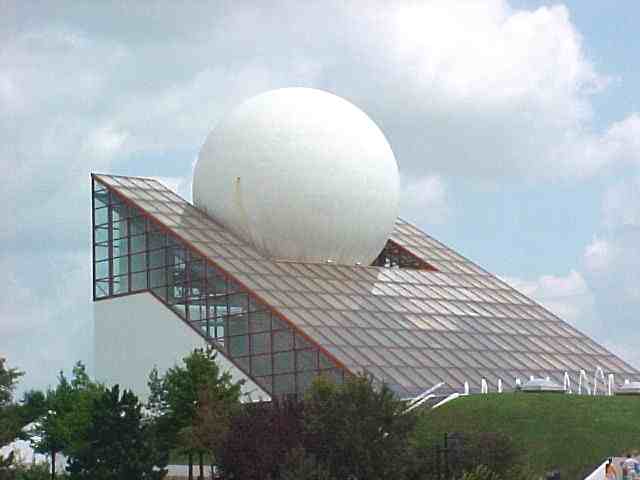 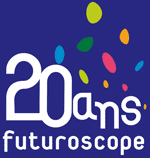 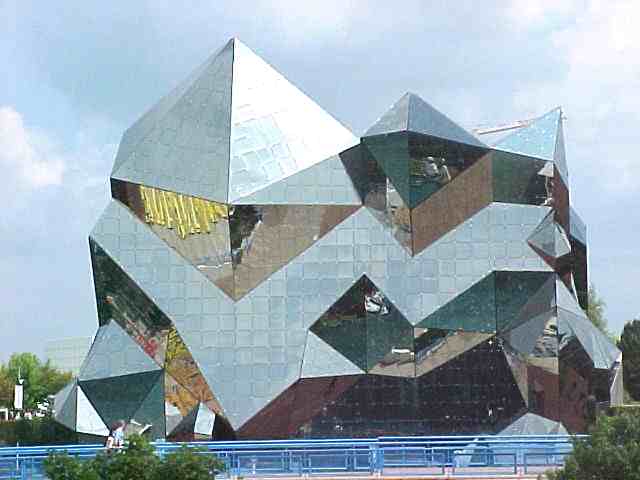 DÉCRIRE ET RÉSUMER 2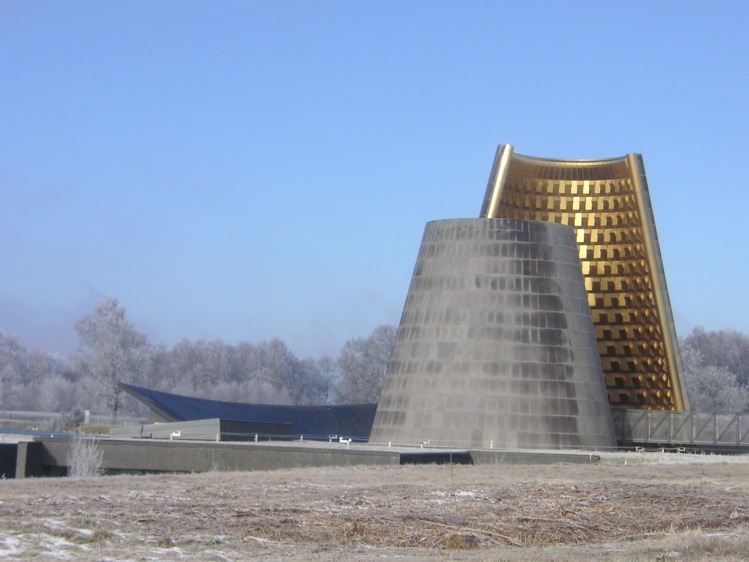 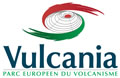 vad är det?qu’est-ce que c’est?vadqu’est-ce quedu sertu voisjag serje voisjag ser en kvinnaje vois une femmeen kvinna som spelar fotbollune femme qui joue au footen pojke som gråterun garçon qui pleuredet finns fem personeril y a cinq personnesdet finns en man som läser en tidningil y a un homme qui lit un journalvad gör han?qu’est-ce qu’il fait?de görils fonten man sitter nedun homme est assisden lille pojken har en blå kepsle petit garçon a une casquette bleuedet handlar omil s’agit devad är det för väder?quel temps fait-il?vilken dag är det?c’est quel jour?var är de?où sont-ils?de är på landetils sont à la campagnekvinnan rökerla femme fumeden lilla flickan är inte nöjdla petite fille n’est pas contentejag ser en kattje vois un chatdet finns många sakeril y a beaucoup de chosesmycket folkbeaucoup de mondealla pratartout le monde parlejag tror att det är i Frankrikeje crois que c’est en Francenågon lyssnar på radioquelqu’un écoute la radiobarnen leker/spelarles enfants jouentbakom bilen finns det en cykelderrière la voiture il y a un vélodet är gammal cykelc’est un vieux vélodamen bär ett halsbandla dame porte un collierdet är historien omc’est l’histoire detexten handlar omle texte parle dedet var en gångil était une foisRoland Garros var pilotRoland Garros était pilotedet var en fransk pilotc’était un pilote françaisnär han är 20 årquand il a 20 anshan har korsat Engelska kanalenil a traversé la Manchehan blir berömdil devient célèbrehan är född i Parisil est né à Parisvad gör hans/hennes föräldrar?que font ses parents?hans/hennes föräldrar är lärareses parents sont professeurshans/hennes pappa är militärson père est militairedet är en duktig elevc’est un bon élèvehan är inte duktig i skolanil n’est pas fort à l’écolehan vill studerail veut faire des étudeshan vill bli advokatil veut devenir avocathan lyckas inteil ne réussit pashan skriver teaterpjäseril écrit des pièces de théâtrehan gifter sig 1777il se marie en 1777han har tre barnil a trois enfantsdärför attparce quehan dog 1673il est mort en 1673han dör 1884il meurt en 1884han arbetar som journalistil travaille comme journalistehon blir sjukelle tombe maladehon har skrivit en bokelle a écrit un livrehennes/hans mest kända bokson livre le plus connudet är en känd/berömd skådespelerskac’est une actrice connue/célèbrehon hjälper sin brorelle aide son frèrehans/hennes riktiga namn varson vrai nom était